     2018 Fayetteville-Manlius Little League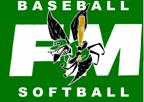              Board of Directors                    Executive Board:Jack Klump – Presidentfmlittleleague@aol.comLen LaFollette – Vice President, BaseballP.O. Box 1                                         Manlius, NY 13104Vinnie Kuss – Vice President, SoftballBill Welch – TreasurerDan Fellmeth – SecretaryMarc AlbertMike BrightJoe BuloneBrian BurnettJohn CavallineTim ColemanJune DolanMike DoolittleJoe DunawayIra FriedmanJeff GarbackMichele DeMaio GraceMike GraingerGeorge GravesTim HamiltonSue HoalcraftMatt LynchJeremy MapstoneChris MasonClare MillerPatricia MillerCharlie MooreMark NobleCharlie PolkaMatt RoeGavin SnyderRay SwiftJackie TerribileVic VaccaroChris Vaughn